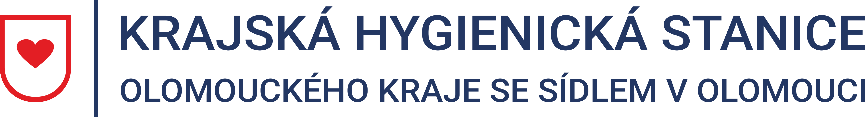 Tisková zprávaVydáno 21. 1. 2022EPIDEMIOLOGICKÁ SITUACE VE VÝSKYTU ONEMOCNĚNÍ COVID-19 V OLOMOUCKÉM KRAJI KE DNI 21. 1. 2022Krajská hygienická stanice Olomouckého kraje se sídlem v Olomouci (dále jen „KHS“) v uplynulém týdnu zaznamenala skokový nárůst nových případů onemocnění COVID-19. Průměrná týdenní incidence na 100 000 obyvatel se zvýšila na hodnotu 406,8 potvrzených případů, přičemž relativní pozitivita indikovaných testů za posledních sedm dní dosahuje hodnoty 34,2 %. Odhad R je v Olomouckém kraji 1,85.KHS eviduje za období 14. 1. – 20. 1. 2022 6 975 osob s pozitivním výsledkem testu 
na přítomnost koronaviru SARS-CoV-2, což je oproti předchozímu období nárůst o více než50 %. Nejvyšší záchyt je v okrese Olomouc (2 361), následuje Šumperk (1 963), Přerov (1 577), Prostějov (743) a Jeseník (329). Epidemiologická zátěž stoupla od minulého hodnocení ve všech věkových kategoriích. Nejvyšší počet nově zachycených nákaz je stále mezi mladistvými ve věku 16–19 let a dětmi ve věku 12–15 let. Ve věkové kategorii nad 65 let přibylo za sledované období 263 osob s pozitivním výsledkem testu na COVID-19.Nárůst virové zátěže v populaci dokládá také situace ve školách. KHS zaznamenala jak vyšší záchyt pozitivních antigenních testů při preventivním testování ve školách, tak vyšší počet škol řešených v souvislosti nemocí COVID-19. V období od 14. 1. do 20. 1. 2022 řešila KHS výskyt onemocnění COVID-19 u dětí/žáků/zaměstnanců minimálně ve 229 školách a školských zařízeních Olomouckého kraje. Dle dostupných údajů KHS byla nařízena karanténní opatření kolektivům dětí/žáků v celkem 74 třídách, u kterých ředitelé potvrdili jejich uzavření pro prezenční výuku.KHS apeluje na osobní odpovědnost každého občana při dodržování základních hygienických pravidel jako je řádné nošení adekvátní ochrany dýchacích cest, důkladné mytí rukou a dodržování rozestupů. Každý, kdo se necítí dobře, by měl omezit své kontakty a nechat se preventivně vyšetřit na nejbližším odběrovém místě, a tím zabránit případnému šíření nemoci. Mgr. Markéta Koutná, Ph.D., tisková mluvčí, telefon 585 719 244, e-mail: media@khsolc.cz